Памятка для родителей – водителей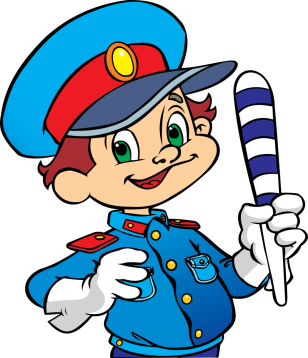 На переднем сиденье автомобиля детей можно перевозить только с 12 лет.Всегда пристёгивайте ребенка и пристёгивайтесь сами ремнями безопасности. Не расстёгивайте их до тех пор, пока машина полностью не остановится.Маленьких детей перевозите в специально оборудованных креслах.Не разрешайте малолетнему ребенку во время движения стоять на заднем сиденье.Не разрешайте ребёнку высовываться из окон, выставлять руки или какие-нибудь предметы.Приучайте ребенка к тому, что первым из автомобиля всегда выходит взрослый и выходить можно только в сторону тротуара или обочины.Не разрешайте ребёнку открывать двери до полной остановки автомашины. Лучше, если во время движения двери будут заблокированы.Еще до начала пути объясните ребёнку, что опасно отвлекать водителя во время движения.Если во время остановки ребёнок остается в машине один, не оставляйте ключи в замке зажигания, машину лучше закрыть. Мамы! Папы!Отнеситесь ответственно к нашим советам. Ведь от Вашего уважения правил дорожного движениязависит жизнь и здоровье Вашего ребенка!Памятка для родителей.Не спешите, переходите дорогу размеренным шагом. Выходя на проезжую часть дороги, прекратите разговаривать - ребенок должен привыкнуть, что при переходе дороги нужно сосредоточиться.Не переходите дорогу на красный или желтый сигнал светофора, как бы вы при этом не торопились. Переходите дорогу только в местах, обозначенных дорожным знаком “Пешеходный переход”. Из автобуса, троллейбуса, трамвая, такси выходите первыми. В противном случае ребенок может упасть или побежать на проезжую часть.Привлекайте ребенка к участию в ваших наблюдениях за обстановкой на дороге, показывайте ему те машины, которые готовятся поворачивать, едут с большой скоростью и т.д.Не выходите с ребенком из-за кустов или машины, не осмотрев предварительно дорогу, – это типичная ошибка и нельзя допускать, чтобы дети ее повторяли.Не разрешайте играть вблизи дороги и на проезжей части.Идти по тротуару лучше, если со стороны проезжей части будет взрослый. Маленьких детей надо крепко держать за руку, и быть готовым удержать при попытке вырваться – это довольно частая причина ДТП с участием дошкольников.Мамы! Папы!Отнеситесь ответственно к нашим советам. Ведь от Вашей культуры поведения на улице, в общественном транспорте, от Вашего уважения правил дорожного движения         зависит жизнь и здоровье Вашего ребенка!